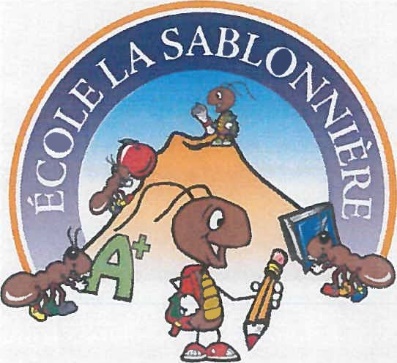 RAPPORT ANNUELConseil d’établissement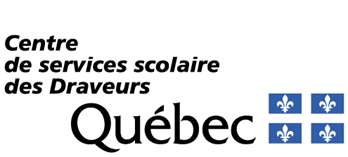 INSTRUCTIONS GÉNÉRALES En vertu des articles 82 et 110.4 de la Loi sur l’instruction publique (LIP), le rapport annuel (RA) du conseil d’établissement dresse le bilan de ses activités en présentant notamment les décisions prises par le conseil en application de cette loi et les résultats obtenus au terme de ces activités. Conformément à l’article 457.6 de la LIP, le ministre peut, par règlement, prévoir les renseignements que doit contenir le RA d’un conseil d’établissement ainsi que la forme de ce rapport. Les établissements visés doivent utiliser le présent gabarit.En vertu de l’article 82 de la LIP, le conseil d’établissement transmet une copie de son RA au centre de services scolaire.Présentation à la populationConformément à l’article 83 de la LIP, le conseil d’établissement informe annuellement les parents ainsi que la communauté que sert l’école des services qu’elle offre et leur rend compte de leur qualité. Il est suggéré de déposer le rapport annuel sur la page Web de l’établissement.MESSAGE DE LA PRÉSIDENCEdu conseil d’établissementJ’ai le grand plaisir de vous présenter le rapport annuel du conseil d’établissement de l’école La Sablonnière. Je vous résume nos activités pour l’année scolaire 2022-2023 au cours de laquelle notre conseil a tenu cinq (5) séances avec quorum, dont une qui a eu lieu grâce à la téléconférence par la plateforme Microsoft Teams. Les principales résolutions du conseil ont porté sur la vie pédagogique, sur les services offerts aux élèves, sur les états financiers et sur les orientations budgétaires de l’école. Le conseil a adopté la prévision budgétaire pour l’année scolaire 2022-2023. Il a également approuvé les modalités d’application du régime pédagogique, du programme d’études, des règles de conduite et des mesures de sécurité, de l’horaire des classes, de la liste du matériel ainsi que des frais demandés aux parents, en collaboration avec l’équipe-école. Le conseil a également adopté mensuellement les différents projets d’activités à l’extérieur de l’école et hors de l’horaire régulier. L’année 2022-2023 a été un retour au fonctionnement scolaire vécu avant la pandémie (COVID-19). Cela dit, elle a quand même été frappée par des annulations de parcours de transport scolaire et par une grève de celle-ci qui a fait en sorte que la direction, les enseignants et le personnel de soutien ont été lancés dans la réorganisation et planification urgente de l’arrivé et du départ des élèves.  Nous soulignons leur dévouement et apprécions les efforts déployés pour s'assurer que nos enfants puissent arriver et quitter l'établissement avec autant de fluidité et d'efficacité.  Pour ne pas oublier, le dynamisme et les initiatives de l’équipe du service de garde sont aussi à saluer. Les enfants ont la chance de côtoyer du personnel qui a à cœur de poser des actions quotidiennes afin que les élèves puissent vivre des moments de qualité. MOT DE L’ORGANISME DE PARTICIPATION DE PARENT(S) / OPPEn raison de la pandémie, l'OPP de l’école la Sablonnière a dû mettre fin à ses activités. Une nouvelle OPP a donc été créée lors de l'assemblée annuelle des parents qui a eu lieu en septembre 2022. C’est donc une jeune OPP constituée de huit mamans bénévoles qui ont à cœur le bien-être et la réussite des enfants qui a vu le jour.Leur mission? Favoriser la participation des parents pour la réussite de nos enfants, entre autres en créant et en renforçant le sentiment d’appartenance des élèves, du personnel et des familles, envers notre belle école.Pour sa première année d’opération, l’OPP a organisé une soirée cinéma des fêtes en décembre (1,165$ de profits) et une levée de fond par la vente de chocolats Rochef (7,429$) à l'hiver. Les sommes amassées avec ces deux activités ont permis à l'OPP d’organiser le BBQ de fin d’année avec une dizaine de structures gonflables, jeux et activités ainsi que de nombreux prix de présence. Les sommes restantes seront mises dans un fond à destination spéciale pour offrir aux enfants une activité de la rentrée des plus accueillantes. C’est avec beaucoup de conviction et d’engagement qu’elles poursuivront leurs efforts en 2023-2024. Elles sont également ouvertes à accueillir d’autres parents pour les aider dans leur mission. Par ailleurs, je souhaite accorder une mention spéciale à tout le travail de tous les membres du conseil d’établissement. Leur participation engagée et le respect des compétences de chacun ont permis de prendre toutes les décisions dans l’intérêt de la réussite et de la persévérance de nos élèves. J’aimerais aussi prendre le temps de souligner le départ de notre directrice, Mme Juli Osborne.  J’ai eu le privilège de vous connaître davantage en étant membre du conseil d’établissement depuis septembre 2019.  J’ai été en mesure de constater votre dénouement à la réussite des élèves et du grand amour pour eux.  L’impact positif que vous avez envers les élèves resteront avec eux pour toujours.  J’ai eu le privilège d’y être témoin par l’amour et le respect que mes enfants ont pour vous.  Nous vous souhaitons une merveilleuse retraite et profité bien de chaque moment.Finalement, je tiens à saluer la collaboration des directions de l’école : Mme Juli Osborne et M. Chartrand, de la directrice adjointe : Mme Lanthier, des enseignants, du personnel de soutien, du personnel professionnel et des parents pour leur accompagnement et pour leur soutien dans l’exercice des fonctions et pouvoirs des membres du conseil. Veuillez agréer, Madame, Monsieur, l’expression distinguée de mes sentiments les meilleurs. M. Danis Président du conseil d’établissement École La SablonnièreTable des matières1. Présentation du conseil d’établissement  1.1 Liste des membres du conseil d’établissement2. Bilan des activités du conseil d’établissement  2.1 Calendrier des séances du conseil d’établissement2.2 Activités réalisées et décisions prisesÀ titre indicatif, voici un tableau des activités réalisées et des décisions prises en application de la LIP, principalement celles liées aux pouvoirs généraux attribués à un conseil d’établissement ainsi que celles liées aux services éducatifs, aux services extrascolaires et aux ressources matérielles et financières.AnnexesAjouter une ou plusieurs annexes contenant tout document que le conseil d’établissement juge pertinent pour compléter l’information de son RA.Nom et prénomTitre(ex. : parent, personnel scolaire et fonction au conseil)Juli Osborne/Patrick ChartrandDirectionJulie LanthierDirection adjointeGenest, NancyParentLandry, BrigitteParent (substitut au comité de parent)Tremblay, MichaëlParentRicard, DominiqueParentDanis, PatrickParent (Président du conseil d’établissement et représentant au comité de parent)Poirier, Marie-ÈveParentChénier, CarolineParentLevasseur, TinaParent (Substitut 1)Gaudreault Sabourin, JadeParent (Substitut 2)Legault, AnniePersonnel scolaire (Technicienne / Service de garde)Ducasse, VéronickEnseignantePotvin, Marie Ève (septembre 2022 à mars 2023/ Martine Jolin (mars 2023 à juin 2024)EnseignanteMantha, ArianeEnseignanteDufort, Marie-JoséeEnseignantePouliot, Guillaume (jusqu’en mars 2023Enseignant (Substitut)Hughes, Karine(septembre 2022 à mars 2023/ Danielle Bénard (mars 2023 à juin 2024Personnel scolaire (Orthopédagogue)Date(jour-mois-année)                                                                                 Type de séancepréciser : ordinaire, extraordinaire, sous-comité, etc.06-09-2022Ordinaire23-11-2022Ordinaire22-02-2023Ordinaire (virtuelle)24-05-2023Ordinaire13-06-2023OrdinaireSujets traitésDates(Mois-année)Actions réalisées
(Ex. : adopté, approuvé, consultation effectuée, actualisation, etc.)Commentaires(Précision, collaborateurs, ne s’applique pas, etc.)Résultats obtenus(Impacts ou retombées dans le milieu s’il y a lieu)Pouvoirs générauxPouvoirs générauxPouvoirs générauxPouvoirs générauxPouvoirs générauxAdoption du projet éducatifFévrier 2023Adopté à l’unanimitéReddition de compte présentéeÉlaboration du PÉ pour 2023-2027 en coursAdoption du plan de lutte contre l’intimidation et la violenceNovembre 2023Adopté à l’unanimitéMise à jour à venir pour 23-24 suite au projet de loi 9Approbation des règles de conduite et des mesures de sécurité (ou règles de fonctionnement pour les centres)Avril 2023Approuvé Approbation des contributions financières exigéesMai 2023ApprouvéChangement envers l’amplitude de tarification du service de garde.Le CÉ tente, dans la mesure du possible, de garder les frais chargés aux parents au minimum afin de tenir compte du IMSE de l’écoleÉtablissement des principes d’encadrement des coûts des documents dans lesquels l’élève écrit, dessine ou découpeMai 2023ApprouvéListe d’effets scolaire et cahiers d’exercicesLe CÉ tente, dans la mesure du possible, de garder les frais chargés aux parents au minimum afin de tenir compte du IMSE de l’écoleApprobation de la liste du matériel d’usage personnelMai 2023Approuvé Le CÉ tente, dans la mesure du possible, de garder les frais chargés aux parents au minimum afin de tenir compte du IMSE de l’écoleAdoption des règles de fonctionnement des services de gardeJuin 2023Adopté à l’unanimitéAvis auprès de la direction d’établissement (pouvoir d’initiative) ou du centre de services scolairen/aFormation de comités (ex. : sous-comité sur un sujet en particulier)n/aConsultation sur la modification ou la révocation de l’acte d’établissementn/aConsultation sur les critères de sélection de la directionMai 2023ConsultationConsultation avec le CÉ a eu lieu entre le 19 mai et le 21 mai 2023 par courriel avec réponse remise au CSSD le 22 mai 2023.Information aux parents et à la communauté des services éducatifs offerts et de leur qualitén/aLes parents reçoivent les informations via les communiquésTransmission de documents à l’intention des parentsn/aPouvoirs liés aux services éducatifsPouvoirs liés aux services éducatifsPouvoirs liés aux services éducatifsPouvoirs liés aux services éducatifsPouvoirs liés aux services éducatifsApprobation des modalités d’application du régime pédagogiqueNovembre 2022ApprouvéNormes et modalitésConsultation sur le choix des manuels scolaires et du matériel didactique, et des modalités de communication ayant pour but de renseigner les parents sur le cheminement scolaire de leur enfantMai 2023Consultation Approbation de l’orientation générale en vue de l’enrichissement ou de l’adaptation des objectifs et contenus des programmes d’étudesn/aApprobation des conditions et modalités de l’intégration des activités ou contenus prescrits par le ministre (ex. : éducation à la sexualité)n/aApprobation du temps alloué à chaque matière (grilles-matières)Juin 2023ApprouvéApprobation des activités éducatives nécessitant un changement (hors-horaire ou hors-école)Tout au long de l’annéeApprouvé Plusieurs sorties ont eu lieu cette année.  La grève du transport a eu un impact à la fin de l’année sur les sorties scolaires.Approbation de la mise en œuvre des programmes de services complémentaires et particuliers (ou d’éducation populaire pour les centres)n/aConsultation des parentsAutomne 2022Sondage sur le futur projet éducatif auprès des élèves du 2e et du 3e cycle Consultation obligatoire des élèves ou d’un groupe d’élèvesAutomne 2022Pouvoirs liés aux services extrascolairesPouvoirs liés aux services extrascolairesPouvoirs liés aux services extrascolairesPouvoirs liés aux services extrascolairesOrganisation des services extrascolaires (ex. : activités parascolaires)n/aConclusion de contrats avec une personne ou un organismeNovembre 2022Adopté à l’unanimitéPoursuivre avec le service de traiteur « Les bons petits plats » après sondage après des parentsConclusion de contrats avec une personne ou un organismeNovembre 2022Adopté à l’unanimitéPoursuivre avec le service de photographie « Photomania » pour la prise de photo scolaire.Pouvoirs liés aux ressources financières et matériellesPouvoirs liés aux ressources financières et matériellesPouvoirs liés aux ressources financières et matériellesPouvoirs liés aux ressources financières et matériellesApprobation concernant l’utilisation des locaux et immeubles mis à la disposition de l’établissementSeptembre 2022ApprouvéLocation du gymnaseSollicitation ou réception de sommes d’argent (fonds à destination spéciale)Tout au long de l’annéeAdopté Fonds amassés lors des activités de l’OPP FDSAdoption du budget annuel de l’établissementJuin 2023Adopté États financiers novembre 2022Révision budgétaire février 2023Autres activités réalisées (ex. : consultations, informations, projets spéciaux, etc.)Autres activités réalisées (ex. : consultations, informations, projets spéciaux, etc.)Autres activités réalisées (ex. : consultations, informations, projets spéciaux, etc.)Autres activités réalisées (ex. : consultations, informations, projets spéciaux, etc.)Participation de la directrice adjointe aux séances du conseil d’établissement.Septembre 2022ApprouvéCeci permet un niveau de soutien à la direction et facilite le développement professionnel.Règles de régies internes du conseil d’établissement 2022-23.Septembre 2022AdoptéPermet le bon déroulement de séances du conseil d’établissement.Calendrier des séances du conseil d’établissementSeptembre 2022AdoptéAdoption initiale a eu lieu le 25 mai 2022 avec révision et adoption à la séance du 09 septembre 2022. Présentation des états financiers 2021-22Novembre 2022ActualisationNe s’applique pas.Révision budgétaire 2022-23Février 2022ActualisationRéduction d’élève de 558 à 550, certains déficits seront ajustés à la fin de l’année avec les différents budgets et réception d’un surplus de CSSD au montant de 94,153$.Consultation sur le choix de photographeAvril 2023Consultation Photomania sera le photographe en 23-24Consultation sur le choix de traiteurAvril 2023Consultation Les bons petits plats sera le traiteur en 23-24